 Печатное издание Калининского сельского поселения Вурнарского района***Выпуск с 10 марта 2007 года***16 мая   2019 год, *** № 15 (383) БЮЛЛЕТЕНЬ КАЛИНИНСКОГО СЕЛЬСКОГО ПОСЕЛЕНИЯ ВУРНАРСКОГО РАЙОНА ЧУВАШСКОЙ РЕСПУБЛИКИОб утверждении Положения  о  порядке финансирования мероприятий по улучшению условий и охраны труда в организациях, финансируемых из бюджета  Калининского сельского поселения Вурнарского районаВ соответствии со статьей 226 Трудового кодекса Российской Федерации, руководствуясь Уставом  Калининского  сельского поселения Вурнарского района,  администрация Калининского сельского поселения п о с т а н о в л я ет:1. Утвердить Положение о порядке финансирования мероприятий по улучшению условий и охраны труда в организациях, финансируемых из бюджета  Калининского сельского поселения Вурнарского района, согласно приложению.2 .Настоящее постановление вступает в силу  после его официального опубликования. Глава  Калининскогосельского поселения                                                                                             Л.Н.ИвановаПРИЛОЖЕНИЕ к постановлению администрации  Калининского сельского поселения Вурнарского районаот 16.05.2019 г. №_30Положениео порядке финансирования мероприятий по улучшению условий и охраны труда в организациях, финансируемых из бюджетаКалининского сельского поселения Вурнарского района1. Настоящее Положение устанавливает порядок финансирования мероприятий по улучшению условий и охраны труда в организациях, финансируемых из бюджета  Калининского сельского поселения Вурнарского района, в целях улучшения условий и охраны труда, обеспечения сохранения жизни и здоровья работников в процессе трудовой деятельности, снижения производственного травматизма и профессиональной заболеваемости в организациях, финансируемых из бюджета Калининского  сельского поселения Вурнарского района.2. Финансирование мероприятий по улучшению условий и охраны труда в организациях, финансируемых из бюджета Калининского сельского поселения Вурнарского района, осуществляется за счет средств бюджета Калининского   сельского поселения Вурнарского района по утвержденной смете, но не менее 0,2 процента суммы затрат на производство продукции (работ, услуг).3. Смета финансирования организации из бюджета Калининского сельского поселения Вурнарского района, составляется ежегодно с учетом разработанных мероприятий по улучшению условий и охраны труда работающих, снижению уровней профессиональных рисков  согласно Типовому перечню ежегодно реализуемых работодателем мероприятий по улучшению условий и охраны труда и снижению уровней профессиональных рисков, утвержденному приказом Министерства здравоохранения и социального развития РФ от 1 марта 2012 г. N 181н.4. Работник не несет расходов на финансирование мероприятий по улучшению условий и охраны труда.ЧĂВАШ РЕСПУБЛИКИВАРНАР РАЙОНĚ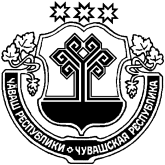 ЧУВАШСКАЯ РЕСПУБЛИКА ВУРНАРСКИЙ РАЙОН НУРАС ЯЛ ПОСЕЛЕНИЙĚН АДМИНИСТРАЦИЙĚ ЙЫШАНУ«16 »  мая  2019  №  30Нурас салиАДМИНИСТРАЦИЯ КАЛИНИНСКОГО СЕЛЬСКОГО ПОСЕЛЕНИЯ ПОСТАНОВЛЕНИЕ«16» мая   2019 №  30село КалининоРедактор издания- Л.Н.Иванова. Муниципальное средство массовой информации Учредитель Калининское сельское поселение Вурнарского района Чувашской Республики. Наш адрес: 429212 Чувашия Вурнарский район село Калинино улица Ленина дом №12. Тираж 5 экз.